‎لجنة مناهضة التعذيب‏‏		قرار اعتمدته اللجنة بموجب المادة 22 من الاتفاقية، بشأن البلاغ رقم 744/2016* ** بلاغ مقدم من:	أ. ت. وآخرون (تمثلهم المحامية ستيفاني موتز)الأشخاص المدعى أنهم ضحايا:	أصحاب الشكوىالدولة الطرف:	سويسراتاريخ تقديم الشكوى:	14 تشرين الأول/أكتوبر 2016 (تاريخ الرسالة الأولى)المسائل الموضوعية:	الترحيل إلى الاتحاد الروسي؛ وخطر التعرض للتعذيب 	قررت اللجنة، في جلستها المعقودة في 14 تموز/يوليه 2021، وقف النظر في البلاغ رقم 774/2016 بعد أن أعلمتها المحامية بأن أصحاب الشكوى قد مُنحوا تصاريح إقامة ولذلك فإنهم لن يتعرضوا بعد الآن لخطر الترحيل إلى الاتحاد الروسي. الأمم المتحدةCAT/C/71/D/774/2016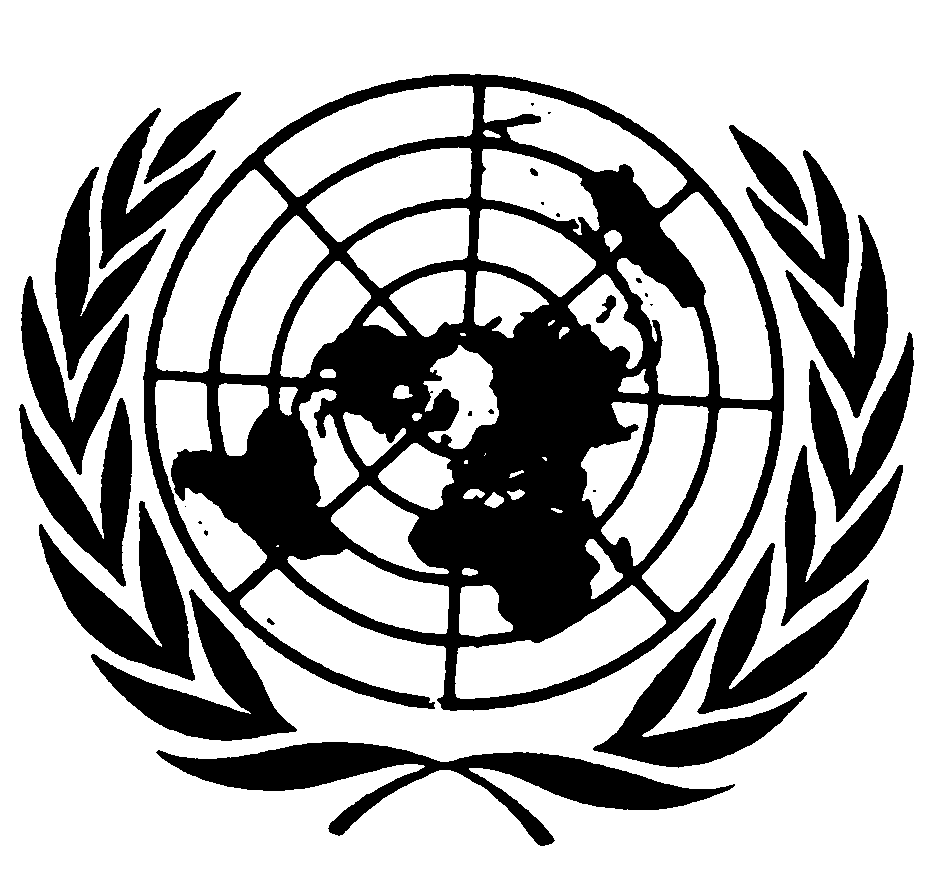 اتفاقية مناهضة التعذيب وغيره من ضروب المعاملة أو العقوبة القاسية أو اللاإنسانية أو المهينةDistr.: General28 September 2021ArabicOriginal: English